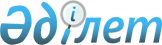 О подписании Соглашения в форме обмена нотами между Правительством Республики Казахстан и Правительством Китайской Народной Республики об учреждении Генерального консульства Республики Казахстан в городе Гонконге
(Китайская Народная Республика)Постановление Правительства Республики Казахстан от 4 июля 2003 года N 653      Правительство Республики Казахстан постановляет: 

      1. Одобрить прилагаемый проект Соглашения в форме обмена нотами между Правительством Республики Казахстан и Правительством Китайской Народной Республики об учреждении Генерального консульства Республики Казахстан в городе Гонконге (Китайская Народная Республика). 

      2. Уполномочить Чрезвычайного и Полномочного Посла Республики Казахстан в Китайской Народной Республике Карибжанова Жанибека Салимовича подписать от имени Правительства Республики Казахстан указанное Соглашение, разрешив вносить изменения и дополнения, не имеющие принципиального характера. 

      3. Настоящее постановление вступает в силу со дня подписания.       Премьер-Министр 

      Республики Казахстан Проект      Закон Республики Казахстан  О подписании Соглашения в форме обмена нотами между Правительством Республики Казахстан и Правительством Китайской Народной Республики об учреждении Генерального консульства Республики Казахстан в городе Гонконге 

(Китайская Народная Республика)       Посольство Республики Казахстан в Китайской Народной Республике выражает свое уважение Министерству иностранных дел Китайской Народной Республики и от имени Правительства Республики Казахстан имеет честь предложить заключить Соглашение между Правительством Республики Казахстан и Правительством Китайской Народной Республики в форме обмена нотами следующего содержания: 

      "Правительство Республики Казахстан и Правительство Китайской Народной Республики (далее именуемые "Сторонами"), исходя из обоюдного стремления развивать дружеские отношения между двумя странами, и в результате дружественных консультаций достигли согласия об учреждении Генерального консульства Республики Казахстан в Специальном административном районе Сянган Китайской Народной Республики и договорились: 

      1. Правительство Китайской Народной Республики согласно с учреждением Генерального консульства Республики Казахстан в Специальном административном районе Сянган Китайской Народной Республики с консульским округом, включающим Специальный административный район Сянган и Специальный административный район Аомынь. 

      2. Правительство Республики Казахстан согласно сохранить за Правительством Китайской Народной Республики право об учреждении Генерального консульства Китайской Народной Республики в Республике Казахстан. Вопросы, связанные с местом и сферой консульского округа Генерального консульства будут решаться отдельно по дипломатическим каналам. 

      3. Стороны, основываясь на Венской конвенции о консульских сношениях и внутреннем законодательстве своих государств и исходя из принципа паритетности, обязуются оказывать необходимое содействие и создавать условия для учреждения и выполнения консульских функций Генеральными консульствами государств двух Сторон. 

      4. Стороны в духе дружбы и взаимопонимания, а также основываясь на Венской конвенции о консульских сношениях от 24 апреля 1963 года и международных обычаях, будут надлежащим образом решать консульские вопросы между двумя государствами". 

      Если Министерство иностранных дел Китайской Народной Республики от имени Правительства Китайской Народной Республики признает вышеизложенное содержание, то настоящая нота и ответная нота МИД Китайской Народной Республики составят отдельное Соглашение между Правительством Республики Казахстан и Правительством Китайской Народной Республики, которое вступит в силу со дня подписания ответной ноты МИД Китайской Народной Республики. 

      Посольство Республики Казахстан в Китайской Народной Республике пользуется случаем, чтобы возобновить Министерству иностранных дел Китайской Народной Республики свои уверения в Высоком уважении.       г. Пекин "__" ________2003 года        Министерство иностранных дел 

      Китайской Народной Республики 
					© 2012. РГП на ПХВ «Институт законодательства и правовой информации Республики Казахстан» Министерства юстиции Республики Казахстан
				